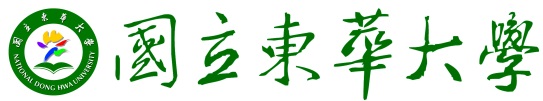 教育與潛能開發學系 教育碩士在職專班跨級選課申請單承辦人：                 收件日期：             登錄日期：           系主任：                 申請日期　　年　　月　　日　　年　　月　　日姓　　名選課學期　　學年第　學期　　學年第　學期學　　號(1)/代碼擬選修課程名稱擬選修課程名稱擬選修課程名稱擬選修課程名稱擬選修課程名稱開課年級學分數(2)/跨級修課原因抽籤排序順位抽籤排序順位抽籤及驗票者抽籤及驗票者備註1.請於當學期選課加退選前，送交系辦登錄。2.若跨級選課申請同學過多時，以該班就讀人數之1/4人數為上限，若超出時則以抽籤決定，未抽中者及未經此一程序而逕自選修者，則於選課系所作業期間內，由本班承辦人剔退此課程。備註1.請於當學期選課加退選前，送交系辦登錄。2.若跨級選課申請同學過多時，以該班就讀人數之1/4人數為上限，若超出時則以抽籤決定，未抽中者及未經此一程序而逕自選修者，則於選課系所作業期間內，由本班承辦人剔退此課程。備註1.請於當學期選課加退選前，送交系辦登錄。2.若跨級選課申請同學過多時，以該班就讀人數之1/4人數為上限，若超出時則以抽籤決定，未抽中者及未經此一程序而逕自選修者，則於選課系所作業期間內，由本班承辦人剔退此課程。備註1.請於當學期選課加退選前，送交系辦登錄。2.若跨級選課申請同學過多時，以該班就讀人數之1/4人數為上限，若超出時則以抽籤決定，未抽中者及未經此一程序而逕自選修者，則於選課系所作業期間內，由本班承辦人剔退此課程。備註1.請於當學期選課加退選前，送交系辦登錄。2.若跨級選課申請同學過多時，以該班就讀人數之1/4人數為上限，若超出時則以抽籤決定，未抽中者及未經此一程序而逕自選修者，則於選課系所作業期間內，由本班承辦人剔退此課程。備註1.請於當學期選課加退選前，送交系辦登錄。2.若跨級選課申請同學過多時，以該班就讀人數之1/4人數為上限，若超出時則以抽籤決定，未抽中者及未經此一程序而逕自選修者，則於選課系所作業期間內，由本班承辦人剔退此課程。備註1.請於當學期選課加退選前，送交系辦登錄。2.若跨級選課申請同學過多時，以該班就讀人數之1/4人數為上限，若超出時則以抽籤決定，未抽中者及未經此一程序而逕自選修者，則於選課系所作業期間內，由本班承辦人剔退此課程。備註1.請於當學期選課加退選前，送交系辦登錄。2.若跨級選課申請同學過多時，以該班就讀人數之1/4人數為上限，若超出時則以抽籤決定，未抽中者及未經此一程序而逕自選修者，則於選課系所作業期間內，由本班承辦人剔退此課程。